POSITION DESCRIPTION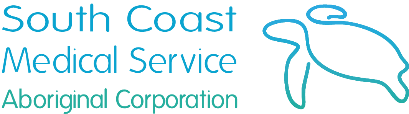 purpose of the positionKEY RESPONSIBILITIES & DUTIESDevelop and maintain effective working relationships with individuals, families, carers and communities within the local areaProvide accurate, relevant and timely information to individuals, families, carers and communities within the local area and assist them to access information through a variety of means.Engage with individuals, families and carers to identify their goals, strengths and needs, and plan for their futureSupport individuals, families and carers to identify personal and local community networks to develop necessary supports and services to meet their goals and needs, and assist them to access these supports and servicesActively support positive partnerships between individuals, families, carers, local organisations and the broader community to build a more inclusive, welcoming and accessible communityDemonstrate a sound understanding of the key issues for people with disabilities in the local area to inform planning and policy developmentBuild and maintain a current working knowledge of local community supports and servicesOrganise and maintain proper administrative recordsParticipate in Support and Supervision sessions with your supervisor and undertake ongoing training and development relevant to the positionActively participate in internal team meetings and workshops as well as participating in local, regional and state-wide forum and information sharing activities as required, to support the ongoing development of the Ability Links NSW ProgramComply with all SCMSAC Policies and Procedures Other duties as reasonably directed by the CEO, Senior Manager or SupervisorKEY PERFORMANCE AREASBuild the capacity of people with disabilities, their families and carers so that people are able to live their lives the way they want to liveBuild the capacity of communities to be welcoming and inclusive for people with a disabilityStrengthen the SCMSAC Link’s Team and the broader Ability Links’ NSW TeamKEY COMPETENCIESQualifications, Knowledge and ExperienceEssential Aboriginality*Experience working with individuals with disabilities and their families, and carersA tertiary qualification in Social Work/ Welfare/ Community Services/ Disability Services or related fields or equivalent experience in a relevant sectorAbility to apply a person centred approach to service provision, social inclusions and community development principlesUnderstanding of the emotional and physical support needs of families and carers of individuals with disabilitiesLived experience or awareness of the impact of existing or acquired disability upon individuals, families, carers and the communityPersonal organisation skills including time management and ability to prioritise competing demandsDemonstrated ability to work both autonomously and as part of a wider teamDemonstrated Computer skills, including the use of Microsoft Office SuiteWillingness to work flexible hours and across different locations within the local service areaClear Working with Children Check and Criminal Record CheckCurrent NSW Driver’s LicencePERSONAL QUALITIES AND ATTRIBUTES Demonstrates initiative and an ability to problem solveEffective conflict resolution skills, negotiation, mediation and decision making skillsGood literacy skillsEffective communication skills including written and verbal communication with the ability to exercise these skills with people at all levelsRELATIONSHIPSEMPLOYEE’S ACKNOWLEDGEMENT AND ACCEPTANCE OF POSITION DESCRIPTIONI have read and confirm my understanding of the above position description that will apply to my employment with South Coast Medical Service Aboriginal Corporation. Aboriginality - Aboriginality is a genuine occupational requirement and racial discrimination is a prohibition as outlined under Section 8(1) of the Racial Discrimination Act 1975.Ability LinkerNDIS CoordinatorSCMSAC CEOThe CEO may make day to day requests for support and information from the Ability LinkerSCMSAC Shared Services ManagerThe Ability Linker may receive guidance and direction from the Shared Services ManagerSCMSAC NDIS Coordinator and LinkersThe NDIS Coordinator is the first point of contact for the overall direction of work and will provide support and supervision to the Ability Linker. The Ability Linker will interact closely with the NDIS Coordinator and Linkers to develop and maintain effective working relationships, collaborate on matters, exchange information and provide advice and feedbackExternal StakeholdersThe Ability Linker will develop and maintain strong connections with external stakeholders such as mainstream community service providers, community groups, businesses, government departments and NGO’s, housing, education, employment, recreation, sports transport, social groups and specialist disability services in the local area in order to provide clients with relevant information and servicesClientsThe Ability Linker will provide a locally based first point of contact for individuals, families and carers, designed to improve access to, and engagement in, local community, mainstream services and disability services where necessary.